龙都中学装备领导小组会议内容区创建要求：群策群力，高标准的落实完成各项要求1．高度重视。以创建工作为契机，进一步提高教育装备工作的规范化、科学化、专业化水平和推进教育现代化建设的综合保障服务能力。各校需高度重视此项工作，成立相应的领导小组，责任到人，规范管理，使装备管理作为常态的学校管理工作之一。2．扎实工作。按照关键的时间节点，做好各项工作。在硬件整改补差方面要有成效，反对搞形式主义，杜绝数字造假，诚信创建。坚持按标准实施教育装备建设，并与管理使用有机结合起来，系统推进，建立健全规范、有效的教育装备建设工作体系和运作机制。3．人员到岗。积极推动教育装备在教育教学中的深度应用，学校按要求开展实验教学和实践活动等促进装备使用的系列活动，对相关学科教师、实验教学人员、管理人员进行教育装备应用培训，促进实验管理、实验教学与学科教学融为一体。专用室的管理使用重在日常，必须有完整、实施的记录、台账和反馈等资料，各项制度上墙，有相应的文化氛围布置。4．落实责任。区教育局的工作小组进行划片指导，到岗督查、责任到人；校长作为学校工作小组的第一责任人，制定创建工作方案及具体落实措施，资料准备齐全完整、上报准时规范。组建龙都中学创建工作领导小组1．学校层面成立以校长挂帅的创建工作领导小组，搭建由相关处室、人员参加的工作班子，将创建责任分解落实到处室、到人，通过相关工作制度，把创建所必须开展的工作逐一落实。组  长：周国云副组长：赵海翔  朱德永主  任：张成明  刘  文  彭生翔  程顺平  谈永敢  谢德宝 成  员：教研组长 实验员 图书室、功能室管理员工作小组成员及分工：    周国云：全面负责创建工作；赵海翔：负责教育装备工作；程顺平：负责宣传动员工作；谢德宝：负责教科研工作；张成明：负责协调组织工作；刘  文：负责资产工作；彭生翔：实验教学、兴趣小组、特色项目；朱德永：负责功能室培训资料收集。工作落实到为：阶段性工作汇报1、A组织管理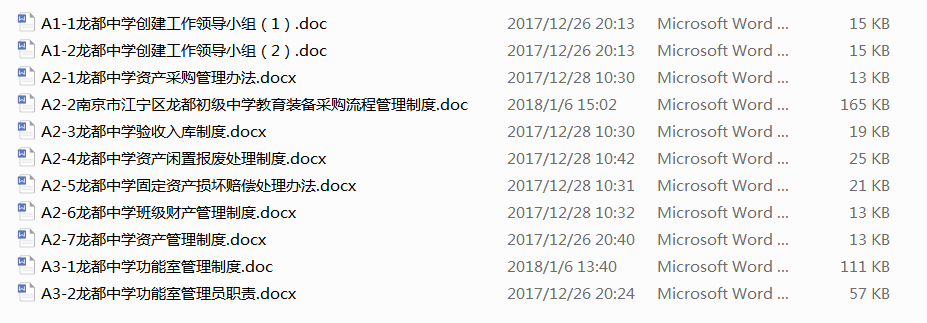 2、B装备达标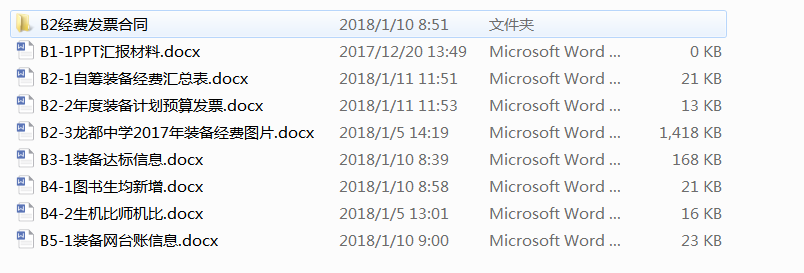 C装备采购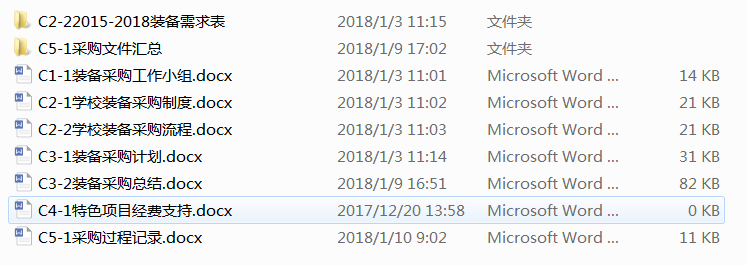 D装备管理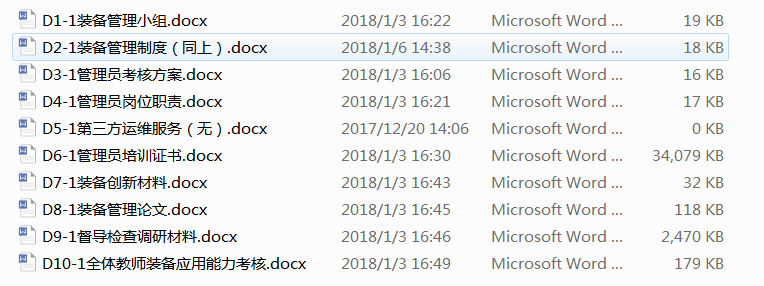 E装备应用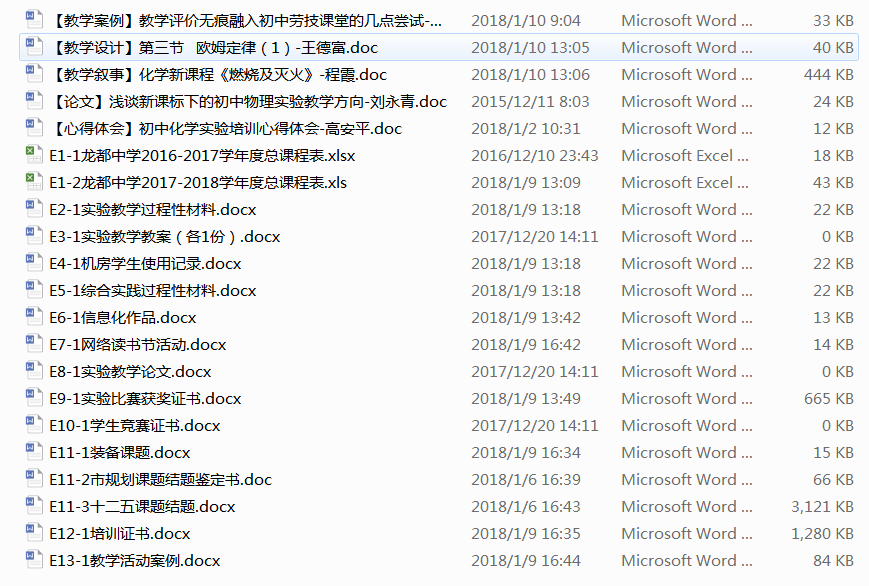 问题：过程性材料缺失!环节不完整！年度汇总不够！团队活动不完善!